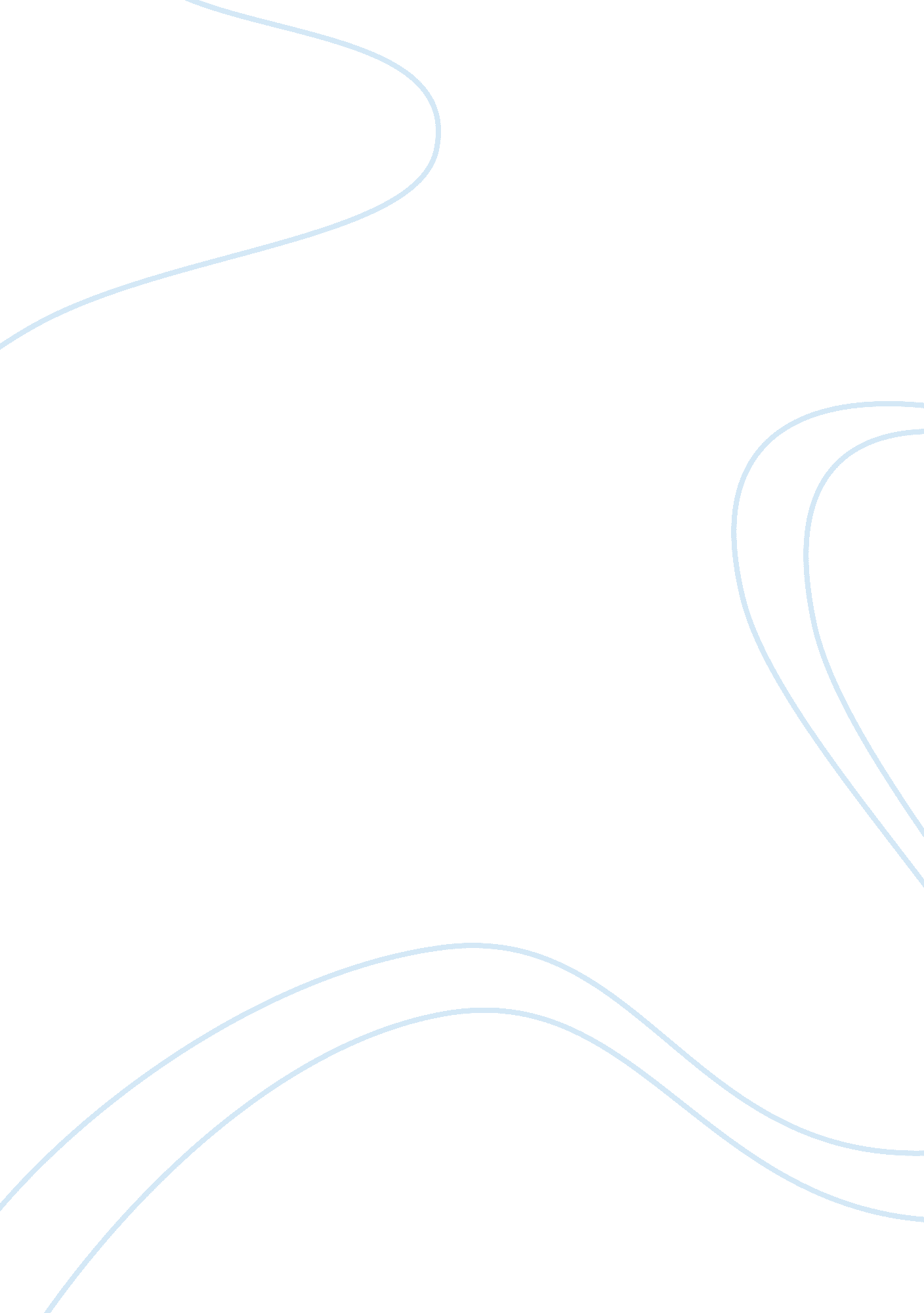 Sensitive items essay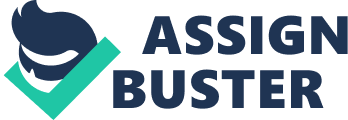 It is very important to secure all your sensitive equipment and items, and maintain accountability. The reason simply is to keep very important high cost valued items and equipment accounted for so people all around you do not have to deal with the consequences of the lost item or equipment. Also every sensitve item or equipment is high dollar valued so if you lose it you will be hurting money wise by losing a grand or more easily right on the spot. And after that you can possibly do jail time from six months to a year and sure their will be rank taken away or something along those lines. You might even get an article fifteen after all that or maybe when you have to pay for the lost sensitive equipment or item so these should be a main priority to maintain and know where they are at all times and are accounted for either battle buddy or maybe CQ desk or the CP if their not personally on you. Gun safety seeks to instill a certain mindset and appropriate habits, or rules. The mindset is that firearms are inherently dangerous and must always be handled with care. Handlers are taught to treat firearms with respect for their destructive capabilities, and strongly discouraged from playing or toying with firearms, a common cause of accidents. The M4 Carbine is a family of firearms tracing its lineage back to earlier carbine versions of the M16, all based on the original AR-15 made by ArmaLite. It is a shorter and lighter version of the M16A2 assault rifle, achieving 80% parts commonality with the M16A2. 1] The M4 has selective fire options including semi-automatic and three-round burst (like the M16A2), The M4 and variants fire 5. 56x45mm NATO ammunition and are gas-operated, air-cooled, magazine-fed, selective fire firearms with a 4-position telescoping stock. Original M4 models had a flat-ended telescoping stock, but newer models are now equipped with a redesigned telescoping stock that is slightly larger with curvature at the end. [2] The M4 Carbine with the newer, redesigned telescoping stock. As with many carbines, the M4 is handy and more convenient to carry than a full-length rifle. While this makes it a candidate for non-infantry troops (vehicle crews, clerks and staff officers), it also makes it ideal for close quarters combat (CQC), and airborne and special operations. It has been adopted by United States Special Operations Command (USSOCOM) and is the preferred weapon of the U. S. Army Special Forces and Navy SEALs. M4’s have also been fielded by the Australian Special Air Service Regiment. Malaysia purchased M4 Carbine service rifles to replace the Steyr AUG service rifles in its armed forces in 2006 and will be manufactured in Malaysia under license by SME Ordnance Sdn Bhd. 3] It is expected that these weapons will not only be used by MAF, but also will attract other users such as Police, Coast Guard and other enforcement agencies. [4] The M4 was developed and produced for the United States government by Colt Firearms, which has an exclusive contract to produce the M4 family of weapons through 2009; however, a number of other manufacturers offer M4-like firearms. The M4A1, along with the M16A4, has mostly replaced the M16A2 ; the U. S. Air Force, for example, plans to transition completely to the M4 Carbine. The M4 is similar to much earlier compact M16 versions, such as the 1960s-era XM177 family. The United States Marine Corps has ordered its officers (up to the rank of lieutenant colonel) and (senior) Staff Non-commissioned officers to carry the M4A1 carbine instead of the M9 handgun. This is in recognition that pistols are largely useless in current conflicts, and is in keeping with the Marine Corps motto, “ Every Marine a rifleman. ” United States Navy corpsmen will also be issued M4A1s instead of the M9, according to the Marine Corps Times. [5] [edit] History and variants For more details on M4 Carbine variants, see AR-15 variants Except for the very first delivery order, all U. S. ilitary-issue M4 and M4A1 possess a flat-top NATO M1913-specification (Picatinny) rail on top of the receiver for attachment of optical sights and other aiming devices — Trijicon TA01 and TA31 Advanced Combat Optical Gunsights (ACOG), EOTech 550 series holographic sights, and Aimpoint M68 Close Combat Optic (M68 CCO) being the favorite choices — and a detachable rail-mounted carrying handle. Standards are the Colt Model 920 (M4) and 921 (M4A1). [edit] M4/M4A1 The major difference between these models is that the M4 has a “ S-1-3” (safe/semi-automatic/3-round while the M4A1 has a “ full auto” option in place of the three-round burst. 